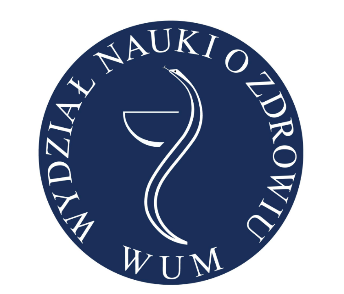        I Ogólnopolska Konferencja NaukowaStany Zagrożenia Życia i Zdrowia u Dzieci. Teoria i Praktyka.Honorowy Patronat Dziekana Wydziału Nauki o Zdrowiu Warszawskiego Uniwersytetu MedycznegoOrganizatorzy: Zakład Ratownictwa Medycznego i Zakład Medycyny Ratunkowej Dzieci WUMTermin konferencji: 28 lutego 2019 roku Czas trwania konferencji: 10.00 -15.00Lokalizacja konferencji: Sala Konferencyjna Samodzielnego Publicznego Dziecięcego Szpitala Klinicznego im. Józefa Polikarpa Brudzińskiego w WarszawieAdres: ul. Żwirki i Wigury 63A, 02-091 WarszawaWstęp wolny. Liczba miejsc ograniczona.Komitet Naukowy:Dr hab. n. o zdr. Robert Gałązkowski – PrzewodniczącyLek. Anna Janus-Młodawska - WiceprzewodniczącaProf. dr hab. n. med. Piotr Małkowski Dr hab. n. o zdr. Joanna GotlibDr n. med. Robert Tomasz KrawczykDr n. med. Marek MigdałDr n. med. Dariusz KossonLek. Jerzy WassermannDr n. med. Grzegorz MichalakLek. Piotr ŁukiewiczLek. Radosław RzepkaLek. Dagna Pirska-ŻurawskaMgr Karolina KosiackaMgr Marcin KornatowskiMgr Jan StachurskiMgr Maciej RudzkiMgr Michał PopielarzKomitet Organizacyjny:mgr Karolina Kosiacka – Przewodnicząca Lek. Anna Janus-Młodawska - Wiceprzewodniczącadr inż. n. o zdr. Aneta Binkowskamgr Anna Czerkasmgr Dominika Robakmgr Ewelina Klimekmgr Stanisław Świeżewskimgr Marcin Kornatowskimgr Maciej RudzkiProgram Konferencji:W trakcie trwania konferencji, w Sali 1 DE 002 (I piętro SPDSK) w godzinach 12:10 – 13:50 odbędą się warsztaty Drożność dróg oddechowych u pacjenta pediatrycznego.
Szczegółowy harmonogram warsztatów zostanie opublikowany w późniejszym terminie. 
Lista miejsc warsztatowych ograniczona.W celu zapisania się na warsztaty należy wysłać maila na adres: konferencja.stany.nagle.dzieci.wum@gmail.com podając swoje imię, nazwisko i numer kontaktowy.Informacja o punktach edukacyjnych dla ratowników medycznych pojawi się w późniejszym terminie. 9:30 – 10:00Rejestracja uczestników10:00 – 10:10Otwarcie KonferencjiProf. dr hab. n. med. Piotr Małkowski – Dziekan Wydziału Nauki o Zdrowiu Warszawskiego Uniwersytetu Medycznego10:10 – 10:30Co system PRM oferuje pacjentom pediatrycznym? Pacjent małoletni w praktyce ZRM – aspekty prawne.mgr Maciej Rudzki10:30 – 10:50Epidemiologia stanów nagłych. Na co być przygotowanym?mgr Karolina KosiackaZakład Ratownictwa Medycznego WUM10:50 – 11:10Kryteria kwalifikacji do centrum urazowego dla dzieci. Protokół przekazania pacjenta - czego nam brakuje?lek. Radosław Rzepka
Zakład Medycyny Ratunkowej Dzieci WUM11:10 – 11:30Trudna intubacja u dzieci.dr n. med. Dariusz Kosson
Zakład Nauczania Anestezjologii i Intensywnej Terapii WUM
11:30 – 11:45Przerwa kawowa11:45 – 12:05Specyfika postępowania z pacjentem pediatrycznym w zespołach ratownictwa medycznego w Wielkiej Brytanii. Czy to nadal ratownictwo?mgr Marcin Kornatowski
Zakład Ratownictwa Medycznego WUM12:05 – 12:25Ostry ból brzucha u dziecka - zaskakujące rozpoznanie w Szpitalnym Oddziale Ratunkowym, seria przypadków.lek. Anna Janus-Młodawska
Zakład Medycyny Ratunkowej Dzieci WUM12:25 – 12:45Diagnostyka w stanach nagłych. Trudności i wyzwania w pracowni diagnostyki obrazowej dla dzieci.mgr Michał Popielarz
Zakład Radiologii Pediatrycznej WUM12:45 – 13:05Charakterystyka pacjenta pediatrycznego w Szpitalnym Oddziale Ratunkowym. Analiza badawcza na podstawie danych z SOR SPDSK WUM.mgr Karolina Kosiacka
Zakład Ratownictwa Medycznego WUM13:05 – 13:25Przerwa kawowa13:25 – 13:45Relacja lekarz-pacjent - ostry dyżur pediatryczny na przykładach.lek. Piotr Łukiewicz
Zakład Medycyny Ratunkowej Dzieci WUM13:45 – 14:05Trójkąt oceny pediatrycznej – narzędzie dla mniej pewnych.mgr Jan Stachurski
Zakład Medycyny Ratunkowej Dzieci WUM14:05 – 14:25Triage w pediatrii – algorytmy i krótkie ścieżki. lek. Dagna Pirska-Żurawska
Zakład Medycyny Ratunkowej Dzieci WUM14:25 – 14:45Metody oceny i leczenie bólu w SOR. Trendy w stosowaniu opioidów w SOR wieloprofilowego szpitala pediatrycznego. lek. Anna Janus-Młodawska/mgr Jan Stachurski
Zakład Medycyny Ratunkowej Dzieci WUM14:45 – 15:00Podsumowanie i zamknięcie konferencji